Name:		Class:  Bolt Doggie Data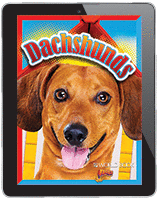 Search for the eBook from this series that you would like to read. You can find all the books under Animals: Birds and Mammals.Mark X next to the title you chose from the list below. Answer these questions about your bookLook at the Cover – Click on  to view the cover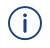 What is the salient image on the front cover – what do you first look at – the title, the picture, the publisher (World Book) or the series (Bolt). Underline your answerWhy did you choose that – was it because of its size;  position on the cover; colours used. Underline your answerWhat colour stands out the most on the cover of your book? Did you choose this colour because: there is more of it than any other colour on the cover; it stands out because it is so bright; it is your favourite colour; there is less of it than any other colour on the cover; it stands out because the background is so dark. You can choose more than one answer. Underline your answerLook at the title – does the use of white behind the title make the title stand out more or less? Underline your answer. Look at the colours chosen for the title – what are they? What do those colours make you feel – excited, hot, cold, energetic (that lots of things might happen in this book), dull or bored. Underline your answerLook at the images on the cover – is the dog looking straight at us?  Yes/No. Underline your answer. It is called demand when you are talking about GAZE, if the person or animal is looking straight ahead, right into your eyes. If there is a dog (or person) that is not looking straight ahead but in a different direction (sideways, up, down) -  this is called offer.  Look at the 2 covers below. Label the gaze of the dog as offer or demand. 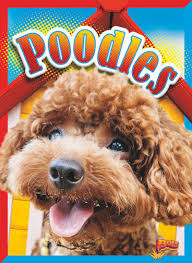 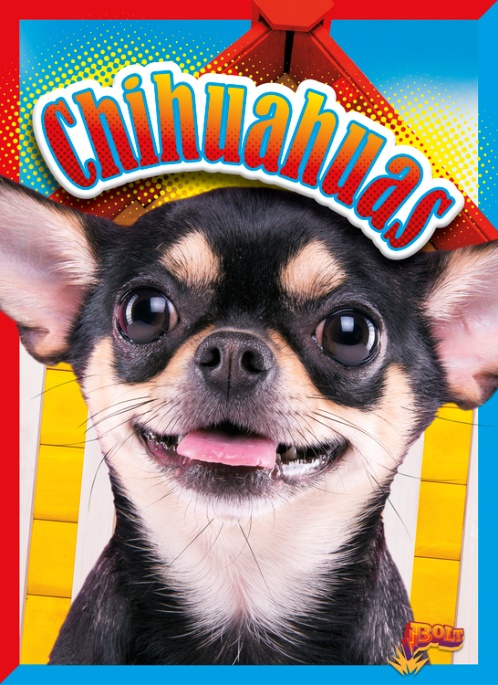 Look at the Quiz (pages 28-29)Answer the questions to see if the dog is right for you. 
“Don’t bark up the wrong tree when choosing a dog.” This is an example of a metaphor. What do you think it means if you (a person) are barking up the wrong tree when you choose the dog you wish to buy? Dogs “are your favourite furry friends.” Complete this saying: “__ ______ is a man’s best friend.“ Do you agree with this saying. Yes/no. Turn to the title page of the book. Who is the author of your book?What is the name of the series your book is in – a series is some books about the same topic, sometimes by the same author? (It is at the top of the title page.)Look the Table of Contents There are 4 chapters in the book. What is Chapter 3 called? The apostrophe comes after the name of the dog in Chapter 3 – for example – pugs’, golden retrievers’ , rottweilers’ – does this mean they are talking about the features of one dog (one pug, one golden retriever) -OR many dogs - lots of pugs, golden retrievers. Underline your answer. If you were only writing about your dog, for example, you have one beagle at home – where would you put the apostrophe in this sentence? Add the apostrophe. My beagles features include being very sturdy and being a tricolor.  Which chapter are you most interested in reading? Why? Which page do you need to turn to, to read this chapter that you are the most interested in?Look at the Index (page 32) Is the index in alphabetic order? Yes/no. Underline your answer. This is different to the Table of Contents at the beginning of the book. Fill in this table by underlining the correct answer for each one – the index and the table of contents.Look at the Glossary (Page 30)Choose one of the words from the Glossary that you didn’t know the meaning of – write it down, with its meaning. Next to each word in the glossary there is another word in brackets – for example – dysplasia (dis/PLA/zhuh). What does this word in brackets do? Why is part of the word in brackets written in capital letters (PLA) but the rest an in lower case letters? How does this help you say the word?The word in brackets is broken down into syllables – how many syllables are in dysplasia? Look at Learn More (page 31) Under Books, there are 3 books listed.  These are books that you might also like to read that are about the same topic as the book. Which title would you like to look at from this list?  Under Websites, there are 3 different websites listed.  These are places on the internet that you might also like to go to, that are about the same topic as the book. Which website would you like to look at from this list?Name of BookName of BookName of BookName of BookSiberian HuskiesGolden RetrieversRottweilersDachshundsYorkshire TerriersGreat DanesChihuahuasBoxersBulldogsBeaglesPoodlesPugsLabrador RetrieversGerman ShepherdsTable of ContentsIndexBeginning/end of bookBeginning/end of bookAlphabetical order/ general order in which information appearsAlphabetical order/ general order in which information appearsGives exact page number for a subject or word used in the book/ gives general outline of what chapter will be about Gives exact page number for a or word used in the book / gives general outline of what chapter will be about